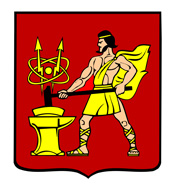 ГЛАВАГОРОДСКОГО ОКРУГА ЭЛЕКТРОСТАЛЬМОСКОВСКОЙ ОБЛАСТИРАСПОРЯЖЕНИЕ07.12.2022 № 90-рО размещении фотографий заслуженных граждан городского округа Электросталь Московской области на Доску почета городского округа Электросталь Московской областиНа основании «Положения о Доске почета городского округа Электросталь Московской области», утвержденного решением Совета депутатов городского округа Электросталь Московской области от 19.04.2022 №143/27, ходатайства заместителя Главы Администрации городского округа Электросталь Московской области Кадейкиной М.А. от 01.11.2022 №2-257исх и протокола Комиссии по наградам и присвоению званий 
от 23.11.2022 № 1/4:1. Разместить на Доску Почета городского округа Электросталь Московской области (далее - Доска почета) фотографии заслуженных граждан, работников предприятий, учреждений, общественных объединений, жителей городского округа Электросталь Московской области:1.1. В разделе постоянной экспозиции:1.1.1.	Зудова Вячеслава Дмитриевича – Героя Советского Союза, Почетного гражданина города Электросталь;1.1.2.	Цацорина Геннадия Васильевича – Героя России;1.1.3.	Сергеева Владимира Борисовича – Героя России;1.1.4.	Коротенькова Анатолия Романовича - Героя Социалистического Труда, Почетного гражданина города Электросталь;1.1.5.	Покровской Татьяны Николаевны – Героя Труда Российской Федерации, Почетного гражданина города Электросталь, заслуженного тренера России, заслуженного работника физической культуры Российской Федерации, главного тренера сборной России по синхронному плаванию;1.1.6.	Демидова Анатолия Васильевича – Почетного гражданина города Электросталь, награжденного почетным знаком Главы городского округа Электросталь Московской области имени Н.А. Второва; 1.1.7.	Шильникова Евгения Владимировича – Почетного гражданина города Электросталь, награжденного почетным знаком Главы городского округа Электросталь Московской области имени Н.А. Второва; 1.1.8. Зеленина Николая Павловича – Почетного гражданина города Электросталь, награжденного почетным знаком Главы городского округа Электросталь Московской области имени Н.А. Второва;1.1.9. Самоходкина Геннадия Андреевича – Почетного гражданина города Электросталь, заслуженного работника культуры Российской Федерации;1.1.10. Березовского Олега Наумовича – Почетного гражданина города Электросталь, заслуженного работника физической культуры и спорта Российской Федерации;1.1.11. Урсуляка Сергея Владимировича – Почетного гражданина города Электросталь, режиссера, лауреата национальных, международных кинофестивалей;1.1.12. Рубановой Маргариты Николаевны – Почетного гражданина города Электросталь, заслуженного учителя Российской Федерации;1.1.13. Зарудного Владимира Семеновича – Почетного гражданина города Электросталь, награжденного почетным знаком Главы городского округа Электросталь Московской области имени Н.А. Второва;1.1.14. Седельникова Олега Львовича - Почетного гражданина города Электросталь, награжденного почетным знаком Главы городского округа Электросталь Московской области имени Н.А. Второва;1.1.15. Бедового Аркадия Зиновьевича – Почетного гражданина города Электросталь;1.1.16. Коврикова Геннадия Михайловича – Почетного гражданина города Электросталь;1.1.17. Кузьмина Валерия Александровича – Почетного гражданина города Электросталь;1.1.18. Барковского Анатолия Ивановича – Почетного гражданина города Электросталь, награжденного почетным знаком Главы городского округа Электросталь Московской области имени Н.А. Второва;1.1.19. Пекарева Владимира Яновича – Почетного гражданина города Электросталь;1.1.20. Деминой Марии Александровны – Почетного гражданина города Электросталь;1.1.21. Алехина Евгения Павловича – Почетного гражданина городского округа Электросталь.1.2. В разделе сменной экспозиции:1.2.1.	 Бородачевой Елены Владимировны – учителя–логопеда МОУ «СОШ №15 
с УИОП»;1.2.2.	 Росляковой Ольги Александровны – заместителя директора по учебно-воспитательной работе МОУ «СОШ №1»;1.2.3.	 Силиванец Светланы Валерьевны – учителя математики МОУ «Гимназия №4»;1.2.4	Иванова Сергея Николаевича – главного инженера ООО «МасТТех»;1.2.5.	Харлашиной Ирины Владимировны – заведующего отделением-врача-гастроэнтеролога ГБУЗ МО «ЭЦГБ»;1.2.6.	Шикиной Натальи Николаевны – бригадира тепличных блоков ООО «Агрокомплекс «Иванисово»;1.2.7.	Гущиной Надежды Сергеевны – руководителя отдела рекламы ООО «ГИПЕРГЛОБУС»;1.2.8.	 Сангинова Дениса Михайловича – старшего системного администратора ООО «ГИПЕРГЛОБУС»;1.2.9.	Шапиро Людмилы Викторовны – директора по управлению имуществом ЗАО ТПК «ЭЛКО»;1.2.10.	Акимова Андрея Геннадьевича – инженера по контрольно-измерительным приборам и автоматике Службы Автоматизации производства и метрологического обеспечения Филиал ГУП МО «КС МО» «Электростальский»;1.2.11.	 Пчелинцевой Арины Павловны – тренера МБУ «Спортивная школа Олимпийского резерва по единоборствам»;1.2.12.	Гришина Александра Григорьевича – заведующего отделением МБУ «Спортивная школа Олимпийского резерва по игровым видам спорта «Электросталь»;1.2.13.	 Якушкиной Лидии Александровны – главной медицинской сестры ФГБУЗ ЦМСЧ №21 ФМБА России;1.2.14.	 Лазарюк Дарьи Владимировны – управляющего ООО «М.Р.И.С. ГРУПП»;1.2.15.	 Яшиной Елены Владимировны – начальника производственно-технического отдела МБУ «Электростальская коммунальная компания»;1.2.16.	Полиновской Галины Михайловны – оператора котельной 5 разряда ООО «Глобус»;1.2.17.	Горшковой Марины Дмитриевны – ведущего бухгалтера ООО «Эльвест»;1.2.18.	 Сироткиной Галины Евгеньевны – ведущего специалиста по учету заработной платы ИП Вострухин Михаил Сергеевич;1.2.19.	 Ефремовой Юлии Анатольевны – генерального директора АО «Завод 
по производству товаров народного потребления «ДЕБЮТ»;1.2.20.	 Лариной Ирины Викторовны – врача-офтальмолога ООО «Эльвизус»;1.2.21.	Ерофеевой Марии Игоревны – менеджера по персоналу ООО «Легранд»;1.2.22.	Балашовой Елены Владимировны – художественного руководителя МУ «КЦ им. Н.П. Васильева»;1.2.23.	 Яковлевой Ларисы Феофиловны – преподавателя высшей квалификационной категории МАУДО «Детская музыкальная школа».2. Снять с Доски почета фотографии заслуженных граждан городского округа Электросталь Московской области, размещенных в разделе постоянной экспозиции, 
в связи со смертью:2.1.	Борина Бориса Федоровича – Почетного гражданина города Электросталь, награжденного почетным знаком Главы городского округа Электросталь Московской области имени Н.А. Второва;2.2.	Чекунова Виталия Андреевича – Почетного гражданина города Электросталь;2.3.	Рожкова Виктора Семеновича – Почетного гражданина города Электросталь.3. Признать утратившим силу распоряжение Администрации городского округа Электросталь Московской области от 10.12.2020 № 437-р «О размещении фотографий заслуженных граждан городского округа Электросталь Московской области на «Доске Почета» муниципального образования «Городской округ Электросталь Московской области».4. Опубликовать сведения о гражданах, удостоенных в размещении их фотографий на Доску почета в газете «Новости недели» и на официальном сайте городского округа Электросталь Московской области в информационно-телекоммуникационной сети «Интернет» по адресу: www.electrostal.ru.5. Источником финансирования настоящего распоряжения принять денежные средства, предусмотренные в бюджете городского округа Электросталь Московской области по разделу 0113 «Другие общегосударственные расходы раздела 0100 «Общегосударственные вопросы».Глава городского округа                                                                                       И.Ю. Волкова